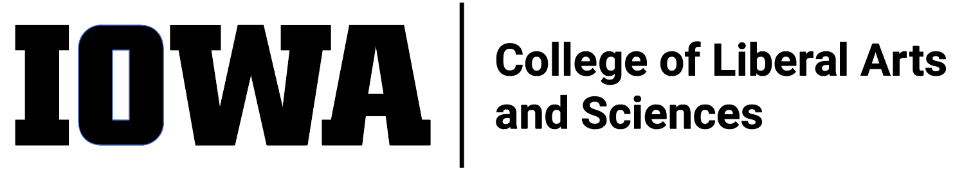 STAFF COUNCIL MONTHLY MEETING
AgendaWednesday 1/18/23, 10:30 a.m.HYBRIDIn-person: 240SH, orJoin Zoom Meetinghttps://uiowa.zoom.us/j/98191553384Call to order by PresidentMinutes approval (12/21/22)New Business Visioning Report Presentations, Q&A Jan 18- Hybrid Work ArrangementsJulie Rothbardt, HR Sr. DirectorFeb 15 – Performance Management/ReviewsJulie Rothbardt, HR Sr. DirectorMar 8 – CommunicationBen Hill, Marketing & Communications Sr. DirectorApril 19 – DEILiz Mendez-Shannon, DEI DirectorMay 17 – Strategic PlanningChris Cheatum, Assoc DeanRoland Racevskis, Assoc DeanBrown Bag updateFunding resources?Committee solicitationThank you to UI SC for funding the Visioning EventCLAS SC nomination processFunding proposal/request to UI SCOld BusinessCommittee updates Ex-Officio updatesAdjournITEMS FOR FUTURE AGENDAS: